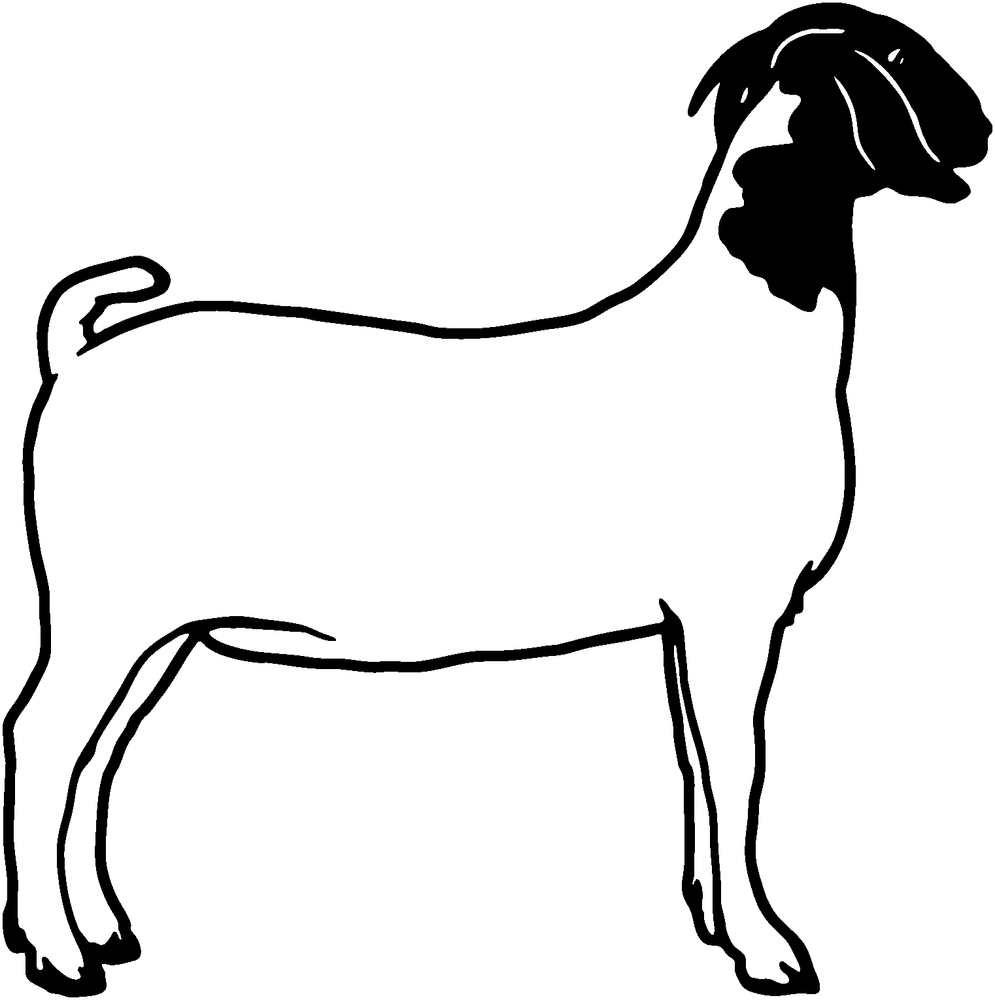 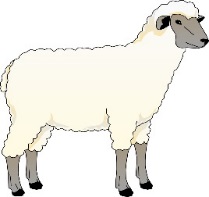 July 8th, 2017		Point Pleasant, WVMason County FairgroundsRegistration 8:00 – 10:00 AMOpen To Ages 6 - 21Show Will Be Limited To Market Lambs & Market Goats                    	Schedule						     Entry Fees    8:00-10:00 – Registration Begins		                                               $20.00 per Head	    11:00 –Market Lamb Show / Showmanship	                                               $5.00 Showmanship		    12:30 – Market Goat Show / Showmanship                  Market Lambs					 	  Market Goats	Grand Champion - $250				    	       Grand Champion - $250               Reserve Champion - $100				       Reserve Champion - $100               Showmanship - $25 (Each Division)			       Showmanship - $25 (Each Division)Entry forms and rules are available at www.masoncountyfairwv.com orFacebook “Mason County Showdown”